											14.03.2018Sayı: 2018/22Konu: Pazar arabası, çocuk arabası vs. blok girişinden kaldırılması hak.SEDİR BLOK SAKİNLERİNİN DİKKATİNEBlok girişinde özel eşyaların bulundurulamayacağı Yönetim Planımızda açıkça belirtilmektedir. Lütfen çocuk arabalarınızı, pazar arabalarınızı, bisikletlerinizi vs. blok girişinden kaldırınız.Ortak alanlardan alınmayan bu tip özel eşyalar, blok görevlisi tarafından geçici olarak bodruma kaldırılacaklardır.Site kurallarına ve komşularınızın haklarına riayet ettiğiniz için teşekkür ederiz.Saygılarımızla,SİTE YÖNETİM KURULU									Kazım DAYAN	   Sevgi ULUĞ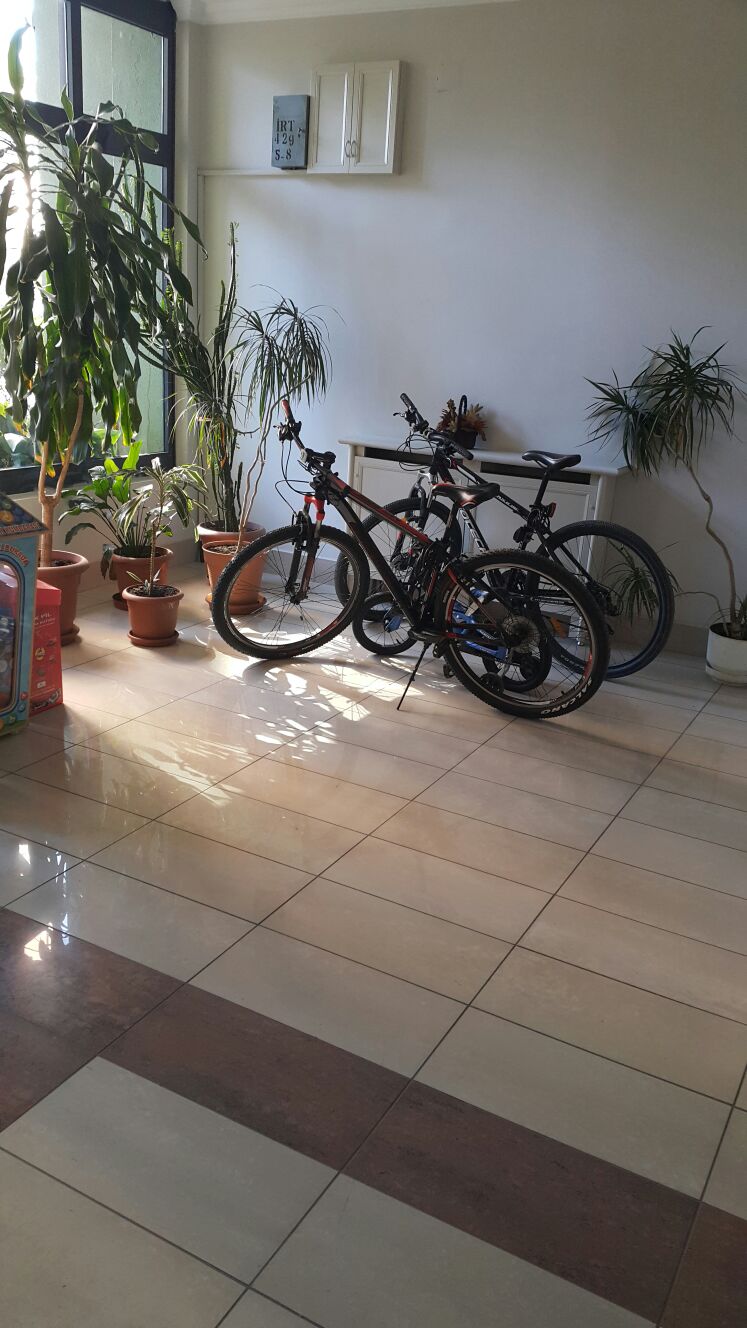 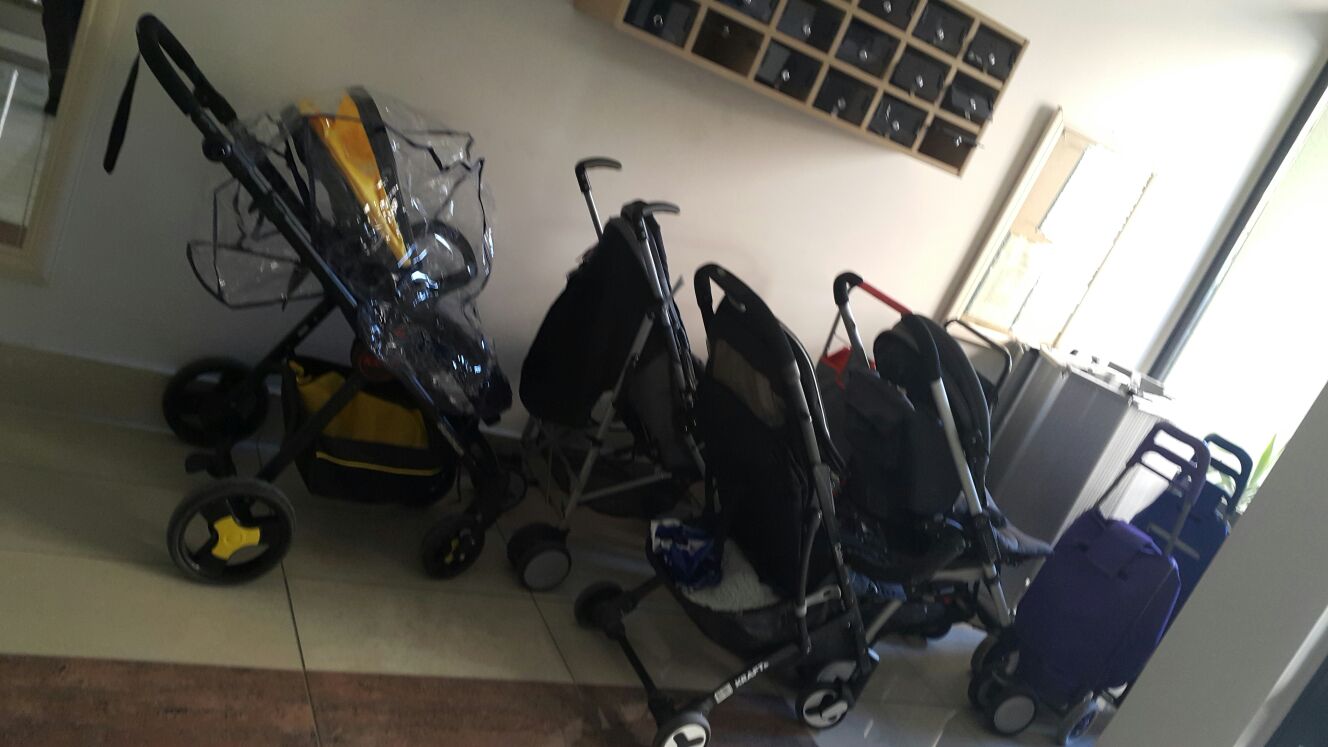 